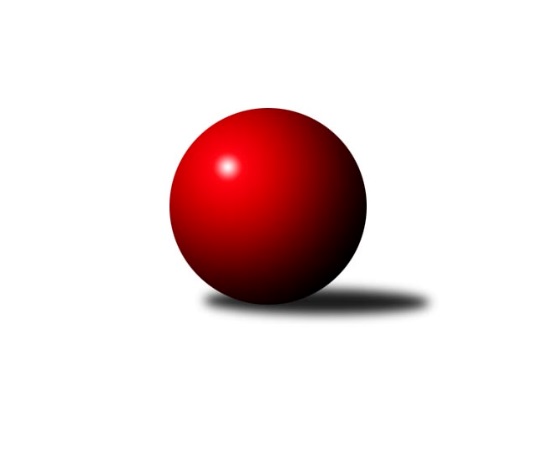 Č.13Ročník 2019/2020	1.2.2020Nejlepšího výkonu v tomto kole: 3193 dosáhlo družstvo: KK Slovan Rosice B2. KLZ B 2019/2020Výsledky 13. kolaSouhrnný přehled výsledků:TJ Jiskra Otrokovice	- KK Šumperk	3:5	3132:3163	11.5:12.5	1.2.KK Slovan Rosice B	- TJ Sokol Luhačovice	7:1	3193:2616	16.0:8.0	1.2.TJ Sokol Husovice	- KK Vyškov	1:7	3013:3168	8.5:15.5	1.2.TJ Sokol Luhačovice	- KK Vyškov	3:5	3083:3210	11.0:13.0	23.1.Tabulka družstev:	1.	KK Vyškov	11	9	0	2	58.0 : 30.0 	149.5 : 114.5 	 3181	18	2.	KK Slovan Rosice B	11	9	0	2	57.5 : 30.5 	148.0 : 116.0 	 3209	18	3.	KK Mor.Slávia Brno	11	6	0	5	49.0 : 39.0 	140.5 : 123.5 	 3106	12	4.	TJ Sokol Husovice	11	6	0	5	46.0 : 42.0 	137.0 : 127.0 	 3135	12	5.	TJ Sokol Luhačovice	11	3	0	8	34.0 : 54.0 	120.0 : 144.0 	 2997	6	6.	TJ Jiskra Otrokovice	11	3	0	8	33.0 : 55.0 	118.0 : 146.0 	 3052	6	7.	KK Šumperk	12	3	0	9	34.5 : 61.5 	123.0 : 165.0 	 3099	6Podrobné výsledky kola:	 TJ Jiskra Otrokovice	3132	3:5	3163	KK Šumperk	Marta Zavřelová	121 	 118 	 136 	120	495 	 1:3 	 552 	 127	155 	 130	140	Romana Valová	Monika Niklová	136 	 116 	 143 	134	529 	 1:3 	 561 	 144	146 	 129	142	Kateřina Zapletalová	Renata Mikulcová st.	128 	 136 	 143 	145	552 	 2:2 	 525 	 130	139 	 133	123	Hana Jáňová	Hana Jonášková	119 	 118 	 113 	120	470 	 1:3 	 500 	 128	110 	 124	138	Libuše Strachotová	Hana Stehlíková	135 	 144 	 143 	131	553 	 2.5:1.5 	 537 	 150	144 	 120	123	Adéla Příhodová	Kateřina Fryštacká	143 	 120 	 134 	136	533 	 4:0 	 488 	 122	114 	 125	127	Soňa Ženčákovározhodčí: Michael Divílek st.Nejlepší výkon utkání: 561 - Kateřina Zapletalová	 KK Slovan Rosice B	3193	7:1	2616	TJ Sokol Luhačovice	Šárka Palková	146 	 129 	 126 	143	544 	 2:2 	 540 	 128	140 	 150	122	Monika Hubíková	Eva Putnová	133 	 125 	 129 	135	522 	 3:1 	 506 	 125	118 	 136	127	Andrea Katriňáková	Tereza Kalavská *1	122 	 132 	 121 	139	514 	 0:4 	 563 	 133	149 	 132	149	Šárka Nováková	Aneta Ondovčáková	117 	 138 	 136 	128	519 	 3:1 	 501 	 127	127 	 122	125	Hana Konečná	Eva Dosedlová	148 	 122 	 135 	139	544 	 4:0 	 502 	 144	108 	 120	130	Hana Krajíčková	Eva Wendl	130 	 160 	 136 	124	550 	 4:0 	 4 	 	4 	 0		Ludmila Pančochová *2rozhodčí: Milan Bružastřídání: *1 od 61. hodu Magda Winterová, *2 po 1. hodu nikdo nevystřídalNejlepší výkon utkání: 563 - Šárka Nováková	 TJ Sokol Husovice	3013	1:7	3168	KK Vyškov	Markéta Gabrhelová	158 	 116 	 126 	128	528 	 1:3 	 555 	 133	122 	 150	150	Simona Koreňová	Lucie Oriňáková	145 	 126 	 104 	135	510 	 2:2 	 531 	 141	130 	 128	132	Jana Vejmolová	Markéta Nepejchalová *1	99 	 125 	 87 	101	412 	 0:4 	 505 	 112	134 	 129	130	Zuzana Štěrbová	Katrin Valuchová	138 	 146 	 133 	117	534 	 2:2 	 541 	 146	141 	 128	126	Lenka Hrdinová	Lenka Hanušová	111 	 122 	 135 	137	505 	 3:1 	 480 	 121	119 	 113	127	Lucie Trávníčková *2	Blanka Sedláková	120 	 140 	 121 	143	524 	 0.5:3.5 	 556 	 131	146 	 121	158	Pavla Fialovározhodčí: Radim Mácastřídání: *1 od 61. hodu Veronika Dufková, *2 od 61. hodu Monika TilšerováNejlepší výkon utkání: 556 - Pavla Fialová	 TJ Sokol Luhačovice	3083	3:5	3210	KK Vyškov	Andrea Katriňáková	111 	 133 	 127 	136	507 	 3:1 	 504 	 144	117 	 126	117	Lucie Trávníčková	Hana Krajíčková	120 	 140 	 131 	120	511 	 1:3 	 537 	 130	147 	 128	132	Monika Tilšerová	Helena Konečná	102 	 119 	 112 	103	436 	 0:4 	 557 	 152	142 	 121	142	Simona Koreňová	Monika Hubíková	133 	 158 	 135 	111	537 	 3:1 	 502 	 124	130 	 133	115	Zuzana Štěrbová	Šárka Nováková	157 	 145 	 144 	109	555 	 3:1 	 524 	 149	128 	 119	128	Michaela Kouřilová	Hana Konečná	145 	 113 	 142 	137	537 	 1:3 	 586 	 154	138 	 140	154	Pavla Fialovározhodčí: Zdenka SvobodováNejlepší výkon utkání: 586 - Pavla FialováPořadí jednotlivců:	jméno hráče	družstvo	celkem	plné	dorážka	chyby	poměr kuž.	Maximum	1.	Eva Dosedlová 	KK Slovan Rosice B	563.38	373.8	189.6	4.0	6/6	(613)	2.	Hana Stehlíková 	TJ Jiskra Otrokovice	559.60	376.6	183.0	2.8	5/7	(592)	3.	Kateřina Zapletalová 	KK Šumperk	551.76	373.1	178.7	5.5	5/7	(586)	4.	Pavla Fialová 	KK Vyškov	547.51	361.8	185.7	4.7	7/7	(586)	5.	Gabriela Helisová 	KK Mor.Slávia Brno	547.32	365.6	181.7	4.4	5/6	(571)	6.	Eva Wendl 	KK Slovan Rosice B	544.83	372.0	172.8	5.1	6/6	(577)	7.	Simona Koreňová 	KK Vyškov	543.15	364.8	178.4	5.3	5/7	(557)	8.	Zuzana Štěrbová 	KK Vyškov	541.20	367.3	173.9	6.2	7/7	(578)	9.	Šárka Nováková 	TJ Sokol Luhačovice	541.17	363.3	177.9	6.3	7/7	(597)	10.	Lucie Oriňáková 	TJ Sokol Husovice	536.97	369.0	168.0	6.7	6/6	(562)	11.	Kateřina Fryštacká 	TJ Jiskra Otrokovice	535.51	367.8	167.7	6.7	7/7	(570)	12.	Růžena Smrčková 	KK Šumperk	535.42	364.7	170.7	3.3	6/7	(594)	13.	Markéta Gabrhelová 	TJ Sokol Husovice	534.67	370.4	164.3	4.6	6/6	(598)	14.	Barbora Bártková 	KK Slovan Rosice B	534.00	356.5	177.6	5.0	4/6	(551)	15.	Petra Dosedlová 	KK Slovan Rosice B	530.27	371.2	159.1	10.3	5/6	(560)	16.	Šárka Palková 	KK Slovan Rosice B	529.71	365.6	164.1	7.9	4/6	(564)	17.	Romana Valová 	KK Šumperk	529.37	363.9	165.4	8.2	6/7	(581)	18.	Lenka Hanušová 	TJ Sokol Husovice	525.78	359.5	166.3	5.6	6/6	(573)	19.	Aneta Ondovčáková 	KK Slovan Rosice B	525.30	353.6	171.7	5.1	5/6	(582)	20.	Monika Hubíková 	TJ Sokol Luhačovice	524.42	356.9	167.5	6.0	6/7	(541)	21.	Blanka Sedláková 	TJ Sokol Husovice	524.08	354.0	170.1	8.1	6/6	(553)	22.	Lenka Hrdinová 	KK Vyškov	523.83	364.4	159.5	6.7	6/7	(541)	23.	Lucie Kelpenčevová 	TJ Sokol Husovice	523.28	357.4	165.9	6.2	5/6	(540)	24.	Martina Dosedlová 	KK Mor.Slávia Brno	522.17	354.9	167.3	7.9	6/6	(537)	25.	Renata Mikulcová  st.	TJ Jiskra Otrokovice	521.66	354.9	166.7	9.3	7/7	(552)	26.	Romana Sedlářová 	KK Mor.Slávia Brno	521.50	357.0	164.5	5.1	4/6	(542)	27.	Ludmila Pančochová 	TJ Sokol Luhačovice	520.90	357.1	163.9	6.4	5/7	(561)	28.	Adéla Příhodová 	KK Šumperk	519.76	349.8	169.9	7.2	5/7	(554)	29.	Katrin Valuchová 	TJ Sokol Husovice	519.44	354.3	165.1	8.3	5/6	(546)	30.	Monika Tilšerová 	KK Vyškov	516.90	359.8	157.1	10.2	5/7	(537)	31.	Michaela Varmužová 	KK Mor.Slávia Brno	511.83	347.4	164.4	3.6	5/6	(586)	32.	Lenka Kričinská 	KK Mor.Slávia Brno	510.61	355.5	155.1	8.5	6/6	(567)	33.	Hana Krajíčková 	TJ Sokol Luhačovice	510.49	357.9	152.6	9.0	7/7	(563)	34.	Hana Konečná 	TJ Sokol Luhačovice	505.79	349.2	156.6	7.7	6/7	(544)	35.	Hana Jáňová 	KK Šumperk	504.31	345.0	159.3	8.9	7/7	(592)	36.	Andrea Katriňáková 	TJ Sokol Luhačovice	500.50	350.4	150.1	8.4	6/7	(550)	37.	Soňa Ženčáková 	KK Šumperk	487.80	348.1	139.7	14.9	7/7	(528)	38.	Hana Jonášková 	TJ Jiskra Otrokovice	483.43	345.2	138.2	13.4	7/7	(532)	39.	Marta Zavřelová 	TJ Jiskra Otrokovice	466.89	334.7	132.2	13.8	7/7	(514)		Anna Štraufová 	KK Slovan Rosice B	545.50	367.2	178.3	4.2	3/6	(588)		Michaela Kouřilová 	KK Vyškov	543.33	360.7	182.7	5.3	3/7	(575)		Ilona Olšáková 	KK Mor.Slávia Brno	534.00	365.0	169.0	7.2	3/6	(566)		Monika Niklová 	TJ Jiskra Otrokovice	533.80	352.8	181.0	6.7	4/7	(594)		Kateřina Petková 	KK Šumperk	533.00	374.0	159.0	6.0	1/7	(533)		Jana Vejmolová 	KK Vyškov	531.00	375.0	156.0	7.0	1/7	(531)		Eva Putnová 	KK Slovan Rosice B	524.33	354.8	169.6	4.9	3/6	(542)		Tereza Nová 	KK Mor.Slávia Brno	524.00	356.9	167.1	8.9	3/6	(559)		Ludmila Mederová 	KK Šumperk	522.42	360.8	161.6	8.8	4/7	(544)		Lucie Trávníčková 	KK Vyškov	520.33	351.9	168.4	6.8	4/7	(554)		Renáta Mikulcová  ml.	TJ Jiskra Otrokovice	503.50	360.0	143.5	11.5	2/7	(526)		Tereza Vidlářová 	KK Vyškov	503.25	349.5	153.8	8.5	4/7	(520)		Libuše Strachotová 	KK Šumperk	500.00	358.0	142.0	12.0	1/7	(500)		Lenka Indrová 	KK Mor.Slávia Brno	496.00	348.0	148.0	9.0	1/6	(496)		Tereza Kalavská 	KK Slovan Rosice B	492.00	343.0	149.0	12.0	1/6	(492)		Radka Šindelářová 	KK Mor.Slávia Brno	483.33	323.4	159.9	8.0	3/6	(498)		Martina Hájková 	KK Mor.Slávia Brno	474.33	350.7	123.7	13.0	3/6	(490)		Marcela Příhodová 	KK Šumperk	466.50	337.0	129.5	12.0	2/7	(477)		Helena Konečná 	TJ Sokol Luhačovice	464.75	330.8	134.0	15.1	4/7	(504)		Jitka Bětíková 	TJ Jiskra Otrokovice	461.25	325.0	136.3	16.0	4/7	(472)		Veronika Dufková 	TJ Sokol Husovice	451.00	314.0	137.0	14.5	2/6	(478)		Radka Rosendorfová 	TJ Sokol Husovice	448.00	325.0	123.0	15.0	1/6	(448)Sportovně technické informace:Starty náhradníků:registrační číslo	jméno a příjmení 	datum startu 	družstvo	číslo startu16936	Jana Vejmolová	01.02.2020	KK Vyškov	1x25889	Veronika Dufková	01.02.2020	TJ Sokol Husovice	1x9159	Libuše Strachotová	01.02.2020	KK Šumperk	1x14828	Magda Winterová	01.02.2020	KK Slovan Rosice B	1x
Hráči dopsaní na soupisku:registrační číslo	jméno a příjmení 	datum startu 	družstvo	24079	Markéta Nepejchalová	01.02.2020	TJ Sokol Husovice	11923	Lucie Trávníčková	23.01.2020	KK Vyškov	Program dalšího kola:14. kolo8.2.2020	so	10:00	TJ Sokol Luhačovice - TJ Sokol Husovice				-- volný los -- - KK Šumperk	8.2.2020	so	13:00	KK Vyškov - KK Mor.Slávia Brno	9.2.2020	ne	9:30	TJ Jiskra Otrokovice - KK Slovan Rosice B	Nejlepší šestka kola - absolutněNejlepší šestka kola - absolutněNejlepší šestka kola - absolutněNejlepší šestka kola - absolutněNejlepší šestka kola - dle průměru kuželenNejlepší šestka kola - dle průměru kuželenNejlepší šestka kola - dle průměru kuželenNejlepší šestka kola - dle průměru kuželenNejlepší šestka kola - dle průměru kuželenPočetJménoNázev týmuVýkonPočetJménoNázev týmuPrůměr (%)Výkon5xŠárka NovákováLuhačovice5636xPavla FialováVyškov106.835564xKateřina ZapletalováŠumperk5613xSimona KoreňováVyškov106.645556xPavla FialováVyškov5564xKateřina ZapletalováŠumperk106.385613xSimona KoreňováVyškov5555xŠárka NovákováLuhačovice105.475635xHana StehlíkováOtrokovice5535xHana StehlíkováOtrokovice104.865534xRomana ValováŠumperk5521xRenata Mikulcová st.Otrokovice104.67552